Yazılı Sınav Değerlendirmesi:1-Jüri üyeleri kendi alanı ile ilgili sorularını hazırlar ve her bir sorunun değeri jürilerin ortak kararı ile belirlenir.2-Yazılı ve sözlü sınav soruları tutanak altına alınır.3-Sınav Sonrası jüri üyeleri kendilerine ait soru/sorular için belirlenen değer üzerinden öğrencinin aldığı notu yazar ve imzalar.4-Jüri üyelerinin verdiği notlar toplanır ve sınav sonucu bölümüne yazılır.      Jürimiz ……………………. Tarihinde toplanarak yukarıda adı geçen Doktora öğrencisinin Yeterlik Sınavını yapmış ve yazılı-sözlü aşamalarının değerlendirilmesi sonucunda aşağıdaki kararı vermiştir.              Başarılı		                Başarısız 	                  Bir sonraki yarıyılda tekrar sınava girecek (Gerekçe)                                                                                                        …………………………………………………………………	Yeterlik sınavı bir bütün olup yazılı ve sözlü olarak iki bölüm halinde yapılır. Öğrencinin Başarılı sayılabilmesi için yazılı ve sözlü sınavların her birinden 100 tam puan üzerinden en az 75 puan alması gereklidir. Sözlü sınavda adaya yöneltilen sorular tutanak altına alınır. Yeterlik sınavında başarısız olan öğrenci bir sonraki yarıyılda tekrar sınava alınır. Yeterlik sınavı tekrarında, zorunlu haller dışında aynı jüri üyeleri tekrar görevlendirilir.Yeterlik Sınavına girmeyen öğrencinin durumu ile ilgili gerekçe belirtilir. Sınav evrakları Anabilim/Anasanat Dalı Başkanlığınca yeterlik sınavını izleyen on gün içinde Enstitü Müdürlüğü’ne iletir.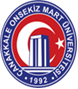 ÇANAKKALE ONSEKİZ MART ÜNİVERSİTESİLİSANSÜSTÜ EĞİTİM ENSTİTÜSÜDOKTORA YETERLİK SINAV JÜRİSİ SONUÇ TUTANAĞIÇANAKKALE ONSEKİZ MART ÜNİVERSİTESİLİSANSÜSTÜ EĞİTİM ENSTİTÜSÜDOKTORA YETERLİK SINAV JÜRİSİ SONUÇ TUTANAĞIÖğrencinin Adı ve SoyadıÖğrencinin Adı ve SoyadıÖğrencinin Adı ve SoyadıAnabilim Dalı / Bilim DalıAnabilim Dalı / Bilim DalıAnabilim Dalı / Bilim DalıDoktora Yeterlik Sınav Tarihi ve SaatiDoktora Yeterlik Sınav Tarihi ve SaatiDoktora Yeterlik Sınav Tarihi ve SaatiProgramı(35.Madde veya ÖYP ise belirtilecek)Programı(35.Madde veya ÖYP ise belirtilecek)Programı(35.Madde veya ÖYP ise belirtilecek) Lisans Sonrası Doktora                     Yüksek Lisans Sonrası Doktora  35.madde                                           ÖYP Lisans Sonrası Doktora                     Yüksek Lisans Sonrası Doktora  35.madde                                           ÖYPDanışmanıDanışmanıDanışmanıII. Danışmanı (Varsa)II. Danışmanı (Varsa)II. Danışmanı (Varsa)YAZILI SINAV JÜRİ DEĞERLENDİRMESİYAZILI SINAV JÜRİ DEĞERLENDİRMESİYAZILI SINAV JÜRİ DEĞERLENDİRMESİYAZILI SINAV JÜRİ DEĞERLENDİRMESİYAZILI SINAV JÜRİ DEĞERLENDİRMESİYAZILI SINAV JÜRİ DEĞERLENDİRMESİYAZILI SINAV JÜRİ DEĞERLENDİRMESİYAZILI SINAV JÜRİ DEĞERLENDİRMESİYAZILI SINAV JÜRİ DEĞERLENDİRMESİSoru NoSoru NoSorunun Değeri(Puan)Sorunun Değeri(Puan)Öğrencinin Aldığı NotÖğrencinin Aldığı NotJüri Üyesinin Unvanı, Adı ve SoyadıKurumuJüri Üyesinin Unvanı, Adı ve SoyadıKurumuİmzasıSoru NoSoru NoSorunun Değeri(Puan)Sorunun Değeri(Puan)RakamlaYazıylaJüri Üyesinin Unvanı, Adı ve SoyadıKurumuJüri Üyesinin Unvanı, Adı ve SoyadıKurumuİmzasıYazılı Sınav11Yazılı Sınav22Yazılı Sınav33Yazılı Sınav44Yazılı Sınav55                      BAŞARILI                               BAŞARISIZ                      BAŞARILI                               BAŞARISIZ                      BAŞARILI                               BAŞARISIZ                      BAŞARILI                               BAŞARISIZ                      BAŞARILI                               BAŞARISIZ                      BAŞARILI                               BAŞARISIZ                      BAŞARILI                               BAŞARISIZ       OY BİRLİĞİ 	                                           OY ÇOKLUĞU       OY BİRLİĞİ 	                                           OY ÇOKLUĞUSözlü Sınav 11Sözlü Sınav 22Sözlü Sınav 33Sözlü Sınav 44Sözlü Sınav 55                                         OY BİRLİĞİ 		                                                                             OY ÇOKLUĞU                                         OY BİRLİĞİ 		                                                                             OY ÇOKLUĞU                                         OY BİRLİĞİ 		                                                                             OY ÇOKLUĞU                                         OY BİRLİĞİ 		                                                                             OY ÇOKLUĞU                                         OY BİRLİĞİ 		                                                                             OY ÇOKLUĞU                                         OY BİRLİĞİ 		                                                                             OY ÇOKLUĞU                                         OY BİRLİĞİ 		                                                                             OY ÇOKLUĞU                                         OY BİRLİĞİ 		                                                                             OY ÇOKLUĞU                                         OY BİRLİĞİ 		                                                                             OY ÇOKLUĞUSINAV SONUCUSINAV SONUCUSINAV SONUCUSINAV SONUCUYazılı SınavYazılı SınavSözlü SınavSözlü SınavRakamlaYazıylaRakamlaYazıyla